Google Meet Security & Use Reference Guide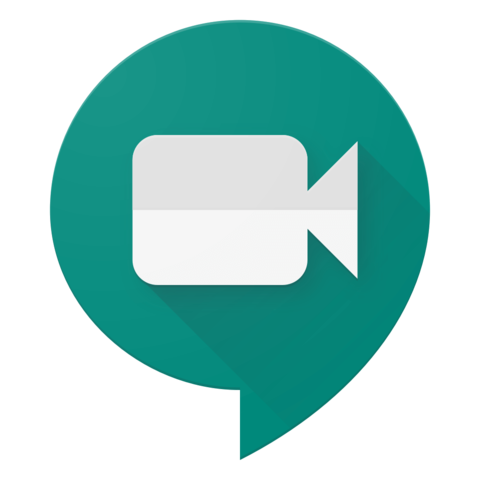 Creating and Securing Your Google Meet sessionGoogle Classroom Link (works only for district Google accounts)Prevents entry until teacher joins and re-entry after teacher leavesStudents join by clicking on the link from their teacher’s ClassroomIf inviting students or teachers not in a Google Class (eg: for office hours), you can share the link from the Classroom settings pageHow to turn on and use the Google Classroom Meet link  Nickname (works only for district Google accounts)This also prevents early entry and re-joining without the hostHost creates nickname from meet.google.com & shares nickname to othersParticipants go to meet.google.com and enter the nickname to get inHosts should consider unique, descriptive nicknames (eg: steenstraela)How to use the nickname feature in Google MeetInviting external participants (parents, etc.)Schedule a meeting from meet.google.com, Gmail, or Calendar (how to guide) Share the link by email or other means. You will be prompted to admit them when they try to joinInteracting With ParticipantsThe Google Meet Grid View Extension allows you to view all participants. (overview).Hosts can mute or remove participants. See this guide for detailsHere are three ways you can view participants while presenting your screenTry Jamboard for a collaborative whiteboardWhen showing text from your webcam, viewers will see it left to right, including in recordingsClosed Captions can be turned on during meetings but are not included in recordingsRecording and sharing recordingsSee this guide on recording Google Meet sessions. If sharing recordings with students in it, be careful about maintaining confidentiality. You could set the Google Share settings so that only those who need it can view*See these recommended practices and tips for better audio and video